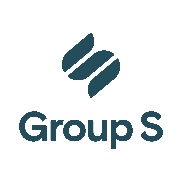 Avenant au contrat de travail
Modification du régime de travailEntre : 
dûment mandaté(e) par l’employeur : 
rue :  n°  
code postal :  localité : 
Ci-après dénommé(e) « l’employeur »,Et :  
rue :  n°  
code postal :  localité : 
Ci-après dénommé(e) « le travailleur »,IL EST CONVENU CE QUI SUIT :Le travailleur est engagé à temps plein. L'horaire de travail est prévu dans le règlement de travail.Le travailleur est engagé à temps partiel dans un régime de travail fixe comportant  heures par semaine.Le travailleur est occupé à temps partiel à partir du  dans un régime de travail flexible comportant  heures par semaine en moyenne sur une période de référence égale à .Il est engagé dans le cadre d’une reprise progressive du travail, avec l’accord de sa mutuelle.L’horaire de travail est variable : voir dispositions dans le règlement de travail.L’horaire de travail est fixe : les heures de prestations sont réparties de la manière suivante :L’horaire de travail est flottant : voir dispositions prévues dans le règlement de travail. Le travailleur doit prester ses heures de travail dans le respect des plages fixes et mobiles décrites ci-dessous. La durée journalière moyenne de travail du travailleur est de  heures .L'horaire de travail est cyclique : la durée du travail est de  heures, réparties sur un cycle de  semaines et selon les plages fixes suivantes :L'horaire de travail est cyclique : la durée du travail est de  heures, réparties sur un cycle de  semaines et selon les plages fixes et mobiles suivantes :Voir dispositions prévues dans le règlement de travail. Le travailleur doit prester ses heures de travail dans le respect des plages fixes et mobiles décrites ci-dessous. La durée journalière moyenne de travail du travailleur est de  (total des heures sur le cycle/nombre de jours prestés).La rémunération brute du travailleur est fixée à  .Les dispositions susmentionnées sont valables du  au .Les dispositions susmentionnées entrent en vigueur à partir du  et sont valables pour une durée indéterminée.Les autres dispositions du contrat de travail existant conclu le  qui ne sont pas modifiées par le présent avenant, restent d'application.Il est en outre convenu ce qui suit :Ainsi établi en double exemplaire, dont un original pour chacune des deux parties contractantes
Fait à , le Signature du travailleur(précédée de la mention manuscrite « Lu et approuvé »)Signature de l'employeur (précédée de la mention manuscrite « Lu et approuvé »)LundideàdeàMardideàdeàMercredideàdeàJeudideàdeàVendredideàdeàSamedideàdeàDimanchedeàdeàPlage mobilePlage mobilePlage mobilePlage mobilePlage fixePlage fixePlage fixePlage fixePlage mobilePlage mobilePlage mobilePlage mobilePlage fixePlage fixePlage fixePlage fixePlage mobilePlage mobilePlage mobilePlage mobileLundideàdeàdeàdeàdeàMardideàdeàdeàdeàdeàMercredideàdeàdeàdeàdeàJeudideàdeàdeàdeàdeàVendredideàdeàdeàdeàdeàSamedideàdeàdeàdeàdeàDimanchedeàdeàdeàdeàdeàSemaine Semaine Semaine Semaine Semaine Semaine Semaine Semaine Semaine LundideàdeàMardideàdeàMercredideàdeàJeudideàdeàVendredideàdeàSamedideàdeàDimanchedeàdeàSemaine Semaine Semaine Semaine Semaine Semaine Semaine Semaine Semaine LundideàdeàMardideàdeàMercredideàdeàJeudideàdeàVendredideàdeàSamedideàdeàDimanchedeàdeàSemaine Semaine Semaine Semaine Semaine Semaine Semaine Semaine Semaine Semaine Semaine Semaine Semaine Semaine Semaine Semaine Semaine Semaine Semaine Semaine Semaine Plage mobilePlage mobilePlage mobilePlage mobilePlage fixePlage fixePlage fixePlage fixePlage mobilePlage mobilePlage mobilePlage mobilePlage fixePlage fixePlage fixePlage fixePlage mobilePlage mobilePlage mobilePlage mobileLundideàdeàdeàdeàdeàMardideàdeàdeàdeàdeàMercredideàdeàdeàdeàdeàJeudideàdeàdeàdeàdeàVendredideàdeàdeàdeàdeàSamedideàdeàdeàdeàdeàDimanchedeàdeàdeàdeàdeà